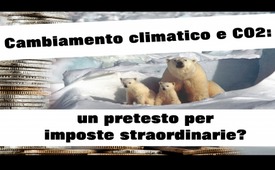 Cambiamento climatico e CO2: un pretesto per imposte straordinarie?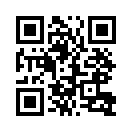 Il cambiamento climatico e l'ipotesi del CO2 sono solo un pretesto per imposte straordinarie? Quanto influsso ha l'uomo sul CO2?L’aria consiste circa del 21% di ossigeno, 78% di azoto e quasi 1% di gas nobile argo. Il biossido di carbonio (ovvero CO2) si trova nell’aria solo in una concentrazione del 0,038%. La natura produce da sola il 96% di questo CO2 tramite eruzioni vulcaniche, incendi boschivi, processi di decomposizione ecc. Il restante 4% è causato dall’uomo, quindi nella miscela dell’aria si tratta di soli 0,00152%. 
Secondo l’allora meteorologo del servizio meteorologico tedesco Dr. Wolfgang Thüne, e a periodi consigliere climatico del governo tedesco, è stata creata un’ideologia senza alternative con la cosiddetta “ipotesi del CO2”, che non può più essere messa in dubbio. Essa afferma che il CO2 danneggi il clima e che sia la forza motrice del cambiamento climatico. Ma i dubbi sono legittimi, lo mostra anche una lettera aperta inviata in dicembre 2007 al segretario generale dell’ONU da parte di oltre 100 scienziati da tutto il mondo. Ma i loro argomenti convincenti contro l’ipotesi del CO2 sono semplicemente stati ignorati o contrassegnati come incompetenti. 
Considerando che questa ipotesi del CO2 costa 50 miliardi di euro all’anno soltanto per la Germania, e questo finanziato dai contribuenti e tramite addebiti indiretti, è legittimo pensare che vi si nascondano dietro solo degli interessi commerciali.di mr.Fonti:www.youtube.com/watch?v=kfcaNIW16G8Anche questo potrebbe interessarti:#CambiamentoClimatico - climatico - www.kla.tv/cambiamentoclimatico-itKla.TV – Le altre notizie ... libere – indipendenti – senza censura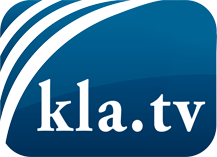 ciò che i media non dovrebbero tacerecose poco sentite, dal popolo, per il popoloinformazioni immancabili in oltre 70 lingue www.kla.tv/itResta sintonizzato!Abbonamento gratuito alla circolare con le ultime notizie: www.kla.tv/abo-itInformazioni per la sicurezza:Purtroppo le voci dissenzienti vengono censurate e soppresse sempre di più. Finché non riportiamo in linea con gli interessi e le ideologie della stampa del sistema, dobbiamo aspettarci che in ogni momento si cerchino pretesti per bloccare o danneggiare Kla.TV.Quindi collegati oggi stesso nella nostra rete indipendente da internet!
Clicca qui: www.kla.tv/vernetzung&lang=itLicenza:    Licenza Creative Commons con attribuzione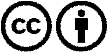 È benvenuta la distribuzione e la rielaborazione con attribuzione! Tuttavia, il materiale non può essere presentato fuori dal suo contesto. È vietato l'utilizzo senza autorizzazione per le istituzioni finanziate con denaro pubblico (Canone Televisivo in Italia, Serafe, GEZ, ecc.). Le violazioni possono essere perseguite penalmente.